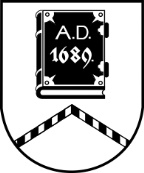 ALŪKSNES NOVADA PAŠVALDĪBALICENCĒŠANAS KOMISIJADārza iela 11, Alūksne, Alūksnes novads, LV – 4301, tālrunis:  64381496, e-pasts: dome@aluksne.lv_________________________________________________________________________________________________________SĒDE Nr.1823.05.2024., plkst. 16.00Dārza ielā 11, Alūksnē, Alūksnes VPVKAC 1.stāvāDarba kārtībā:SIA “PE&PE” iesnieguma izskatīšana.[..] iesnieguma izskatīšana.Sabiedrības ar ierobežotu atbildību “L-EVENTS” iesnieguma izskatīšana.[..] iesnieguma izskatīšana.